português – Interpretação de texto	Leia a seguir uma entrevista feita com o escritor Ziraldo, criador do menino Maluquinho, personagem de histórias em quadrinhos. Observe com atenção a estrutura da entrevista e suas características.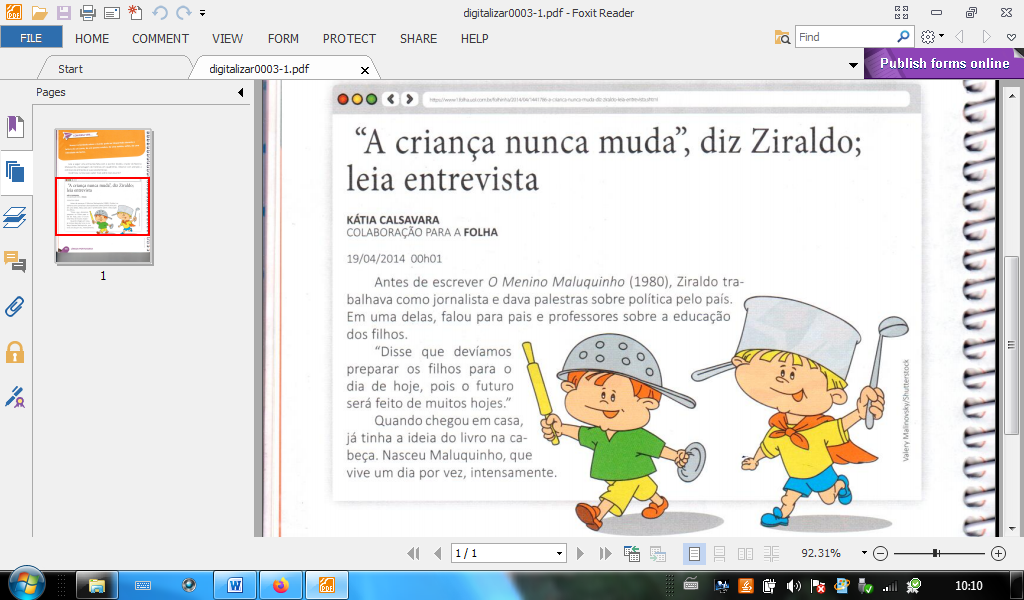 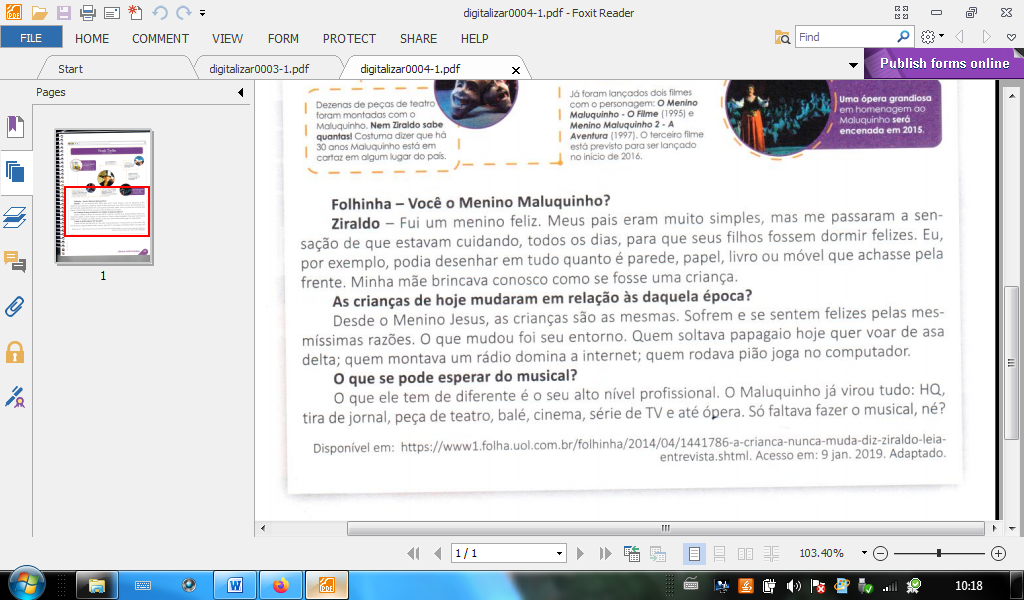 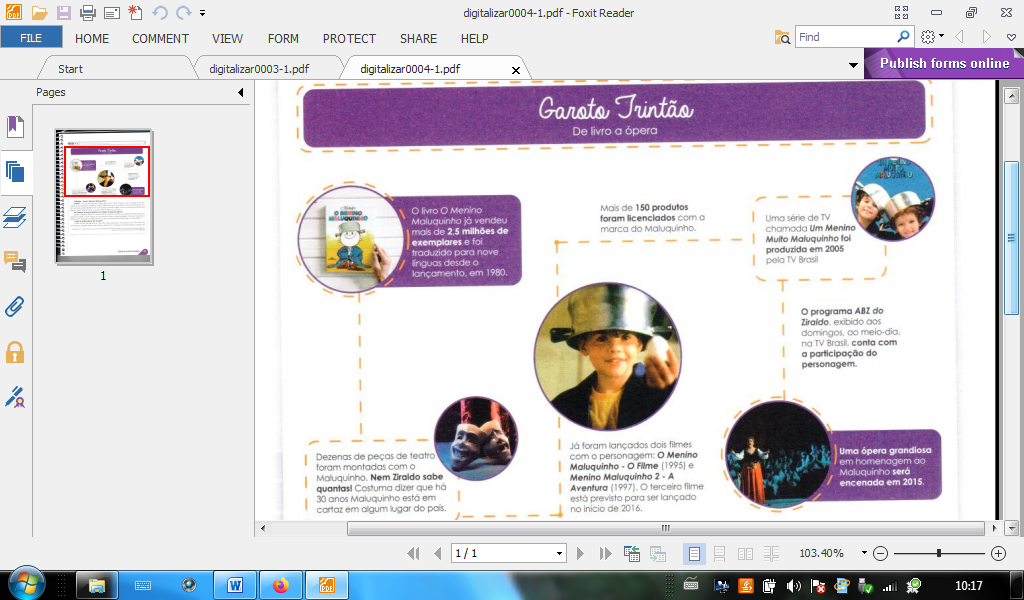 Observe o texto e responda:Qual é o título da entrevista?__________________________________________________________________________________________________________________________________________Quem é o entrevistador?__________________________________________________________________________________________________________________________________________Qual é a revista em que a entrevista foi publicada?__________________________________________________________________________________________________________________________________________Foram lançados dois filmes com o personagem O Menino Maluquinho. Quais são os nomes desses filmes?__________________________________________________________________________________________________________________________________________Complete a frases abaixo:O que ele tem de diferente é o seu alto nível profissional. O Maluquinho já virou tudo:___________________, ___________________, peças de teatro,__________________, _____________________, série de TV e até ___________________. Só faltava fazer o ______________________________,